РЕШЕНИЕОб утверждении Порядка представления главным распорядителем средств бюджета муниципального образования «Красногвардейский район» в управление финансов администрации муниципального образования «Красногвардейский район» информации о совершаемых действиях, направленных на реализацию муниципальным образованием «Красногвардейский район» права регресса, либо об отсутствии оснований для предъявления иска о взыскании денежных средств в порядке регрессаРассмотрев письмо прокурора Красногвардейского района от 19.06.2019 г. № 5-87-2019/2150, в соответствии с Федеральным законом от 06.10.2003 г. № 131-ФЗ «Об общих принципах организации местного самоуправления в Российской Федерации», пунктом 4 статьи 242.2 Бюджетного кодекса Российской Федерации, Уставом муниципального образования «Красногвардейский район», Совет народных депутатов муниципального образования «Красногвардейский район» РЕШИЛ:1. Утвердить Порядок представления главным распорядителем средств бюджета муниципального образования «Красногвардейский район» в управление финансов администрации муниципального образования «Красногвардейский район» информации о совершаемых действиях, направленных на реализацию муниципальным образованием «Красногвардейский район» права регресса, либо об отсутствии оснований для предъявления иска о взыскании денежных средств в порядке регресса, согласно приложению. 2. Опубликовать настоящее решение в газете «Дружба», а также разместить на официальном сайте муниципального образования «Красногвардейский район» в сети «Интернет».3. Настоящее решение вступает в силу со дня его опубликования.Приложение к решению Совета народных депутатов МО «Красногвардейский район» от 23.08.2019 г. № 91 ПОРЯДОКпредставления главным распорядителем средств бюджета муниципального образования «Красногвардейский район» в управление финансов администрации муниципального образования «Красногвардейский район» информации о совершаемых действиях, направленных на реализацию муниципальным образованием «Красногвардейский район» права регресса, либо об отсутствии оснований для предъявления иска о взыскании денежных средств в порядке регресса1. Настоящий Порядок представления главным распорядителем средств бюджета муниципального образования «Красногвардейский район» в управление финансов администрации муниципального образования «Красногвардейский район» информации о совершаемых действиях, направленных на реализацию муниципальным образованием «Красногвардейский район» права регресса, либо об отсутствии оснований для предъявления иска о взыскании денежных средств в порядке регресса (далее – Порядок) устанавливает правила представления главным распорядителем средств бюджета муниципального образования «Красногвардейский район» в управление финансов администрации муниципального образования «Красногвардейский район» (далее – Управление финансов) информации о совершаемых действиях, направленных на реализацию муниципальным образованием «Красногвардейский район» права регресса, либо об отсутствии оснований для предъявления иска о взыскании денежных средств в порядке регресса (по форме согласно приложению к настоящему Порядку). 2. Управление финансов в течение 15 календарных дней со дня исполнения за счет казны муниципального образования «Красногвардейский район» судебного акта о возмещении вреда уведомляет об этом главного распорядителя средств бюджета муниципального образования «Красногвардейский район» (далее – Главный распорядитель). 3. После получения уведомления Главный распорядитель при наличии оснований для предъявления в соответствии со статьей 1069 Гражданского кодекса Российской Федерации иска о взыскании денежных средств в порядке регресса направляет в управление финансов запрос о предоставлении копий документов (платежных поручений), подтверждающих исполнение Управлением финансов за счет казны муниципального образования «Красногвардейский район» судебного акта о возмещении вреда. 4. Копии документов (платежных поручений), подтверждающих исполнение Управлением финансов за счет казны муниципального образования «Красногвардейский район» судебного акта о возмещении вреда, направляются Управлением финансов Главному распорядителю в срок, не превышающий 30 календарных дней со дня поступления запроса, указанного в пункте 3 настоящего Порядка. 5. Информация о совершаемых действиях, направленных на реализацию муниципальным образованием «Красногвардейский район» права регресса, либо об отсутствии оснований для предъявления иска о взыскании денежных средств в порядке регресса представляется Главным распорядителем в Управление финансов ежеквартально не позднее 25 числа месяца, следующего за отчетным кварталом, в форме электронного документа, подписанного усиленной квалифицированной электронной подписью руководителя Главного распорядителя или уполномоченного им лица, а при отсутствии технической возможности – в виде документа на бумажном носителе, подписанного руководителем Главного распорядителя или уполномоченным им лицом.Приложение к Порядку представления главным распорядителем средств бюджета муниципального образования «Красногвардейский район» в управление финансов администрации муниципального образования «Красногвардейский район» информации о совершаемых действиях, направленных на реализацию муниципальным образованием «Красногвардейский район» права регресса, либо об отсутствии оснований для предъявления иска о взыскании денежных средств в порядке регрессаФОРМАВ управление финансов администрациимуниципального образования«Красногвардейский район»Информацияо совершаемых действиях, направленных на реализациюмуниципальным образованием «Красногвардейский район» права регресса,либо об отсутствии оснований для предъявления искао взыскании денежных средств в порядке регресса
    	Решение (определение) ____________________________________________________                                          (наименование суда)по делу № ___________ по исковому заявлению _____________________________________                                                                                                                                (истец)к муниципальному образованию «Красногвардейский район» в лице _________________________________________________________________________________________________(главный распорядитель)о (об) _________________________________________________________________________(предмет спора)исполнено  за  счет  финансовых  средств бюджета муниципального образования «Красногвардейский район».
    	В  соответствии  с пунктом 4 статьи 242.2 Бюджетного кодекса Российской Федерации ___________________________________________________________ сообщает:(наименование главного распорядителя)(выбрать один из вариантов) -------------------------    	-  о  действиях, принятых в целях реализации муниципальным образованием «Красногвардейский район» права регресса _______________________________________________________________________________________________________________________(перечень мероприятий, осуществляемых______________________________________________________________________________ главным распорядителем)    	-  оснований  для  предъявления  иска  о  взыскании  денежных средств в порядке регресса не имеется.
Руководитель главного распорядителя средствбюджета муниципального образования «Красногвардейский район»         		 ________________ ___________________________                                                                                               (подпись)                      (расшифровка подписи)
Дата составления:СОВЕТ НАРОДНЫХ ДЕПУТАТОВМУНИЦИПАЛЬНОГО ОБРАЗОВАНИЯ «КРАСНОГВАРДЕЙСКИЙ РАЙОН»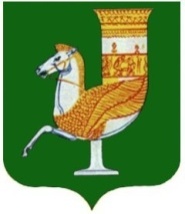 МУНИЦИПАЛЬНЭ ГЪЭПСЫКIЭ ЗИIЭУ «КРАСНОГВАРДЕЙСКЭ РАЙОНЫМ»ИНАРОДНЭ ДЕПУТАТХЭМ Я СОВЕТПринято 26-й сессией Совета народных депутатов муниципального образования «Красногвардейский район» четвертого созыва23 августа 2019 года № 204Председатель Совета народных депутатовмуниципального образования «Красногвардейский район»______________ А.В. ВыставкинаГлавамуниципального образования «Красногвардейский район»_____________ А.Т. Османовс. Красногвардейское от 23.08.2019 г. № 91